SERVIZIO DI COUNSELLINGSPAZIO D’ASCOLTO - (in presenza e a distanza)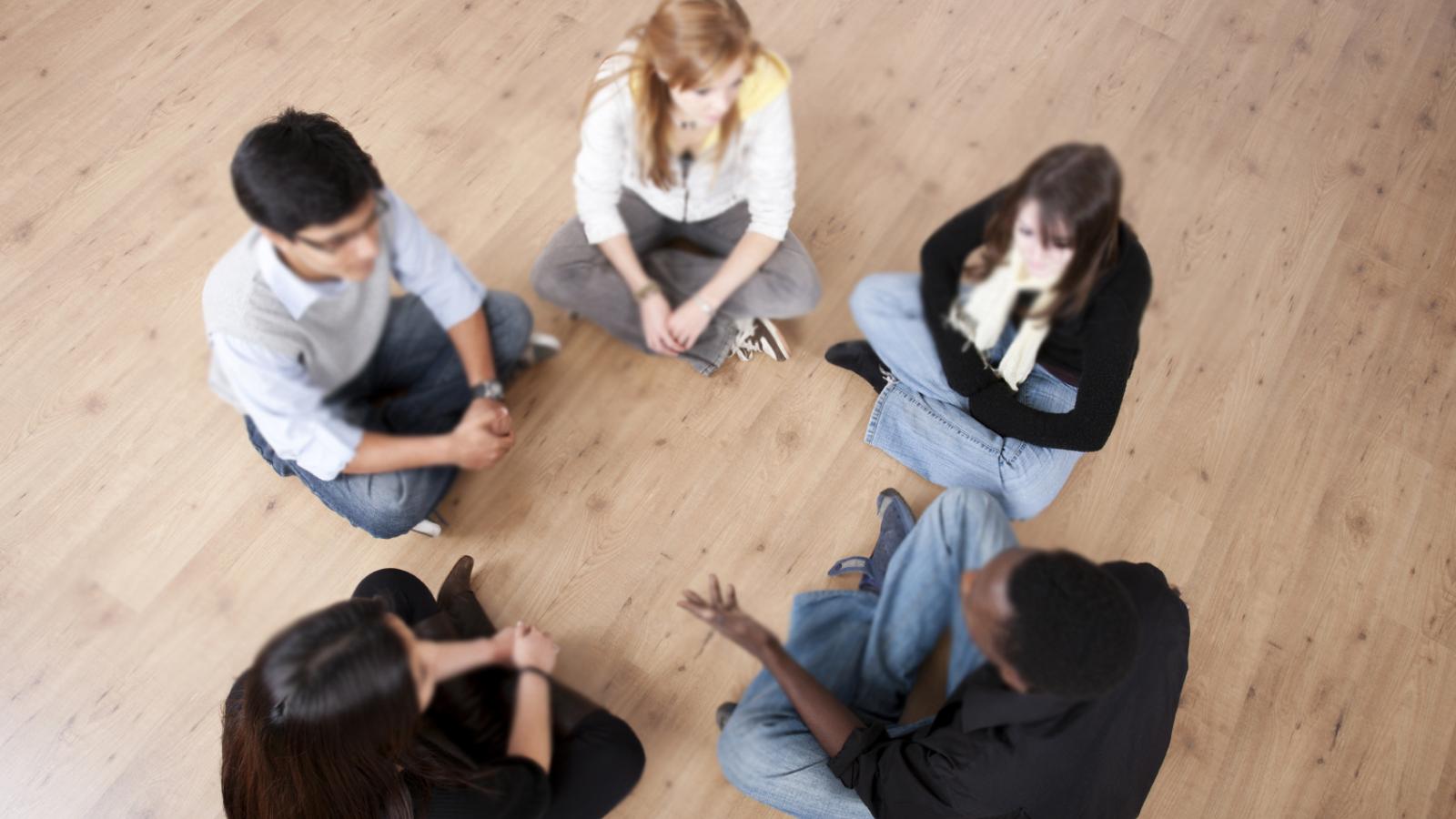 DOVEI.C. VERONA 11 BORGO ROMA OVESTQUANDOIl Giorno MARTEDI’dalle ore 9.00 alle ore 13.00 I genitori possono prenotare attraverso il link presente sul sito della ScuolaSERVIZIO DI COUNSELLING– SPAZIO D’ASCOLTO –Il benessere a scuola è fondamentale affinché ogni persona coinvolta possa dare il meglio di sé.Per ottenere questo è necessario che studenti, docenti e famiglie possano parlare, ascoltare, riflettere.Lo “Spazio Ascolto”, in un’ottica educativa, vuole accompagnarei preadolescenti nel loro percorso di crescita, sostenendolinei piccoli cambiamenti, comprendendo le loro esigenze e promuovendo le loro potenzialità.Lo "Spazio d’Ascolto" è un intervento, finanziato dalla Fondazione San Zenocon il progetto "Percorsi d'inclusione:Il territorio incontra la scuola" per:Condividere e superare le proprie difficoltà personali; affrontare  le problematiche che possono nascere a scuola nell’incontro tra culture diverse, riflettere sulle modalità di relazione fra compagni e docenti, favorire un maggior "benessere a scuola" che coinvolga studenti, docenti e genitori.     Proposte Ragazzi:dare uno spazio di ascolto ai ragazzi, per parlare delle loro difficoltà personali come alunni provenienti da altri paesi  o relazionali nell’incontro con culture diverse,migliorare la propria percezione ed educarsi ai sentimenti, alla vita emozionale ed al confronto con gli altri,migliorare il contatto tra gli alunni e la scuola offrendo l’opportunità di comunicare con gli insegnanti,esplorare e definire i propri problemi, verificare e rielaborare ipotesi di risoluzione e decisioni, valutarne l'evoluzione.   Proposte Docenti:approfondire problemi inerenti la funzione educativa e docente,offrire agli altri insegnanti maggiori strumenti per diminuire le situazioni di disagio degli alunni in ambito scolastico,conoscere ed affrontare il livello di disagio e di conflittualità pluri-culturali attraverso laboratorio in classe,promuovere nel territorio la cultura della prevenzione e della mediazione dei conflitti.   Proposte Genitori:ascoltare i genitori (singoli o in coppia) che chiedono chiarimenti relativi al loro rapporto con i figli, spesso coinvolti in problematiche di adattamento ad un contesto sociale nuovo o adolescenziali (affermazione della propria autonomia, contrapposizioni, incertezze, comportamenti, atteggiamenti);effettuare laboratori per classi.